Meeting Announcement
Fifth Meeting FG SmartCable and SG9 Rapporteurs’ meetingsAtlanta, United States (US), 10-14 June 20131.	FG SmartCable and SG9 Rapporteurs meetings in Atlanta, USAThe fifth physical meeting of the FG SmartCable will take place on 13-14 June 2013, Atlanta, Georgia, USA, at the kind invitation of Cisco Systems (see clause 2 below).In addition, and according to the results of last ITU-T Study Group 9 meeting (14-18 January 2013), the following SG9 Rapporteurs meetings will be also organized at the same venue on 10-12 June 2013 at the kind invitation of Cisco Systems. The Rapporteurs meetings are: Q1/9, 3/9, 4/9, 6/9, 7/9, 8/9, 9/9, 10/9, joint 1/9 & 7/9, and joint 5/9, 8/9 & 9/9 (see clause 3 below).The venue address is: 
Cisco Systems, Inc.
5030 Sugarloaf Parkway
Lawrenceville, Georgia (USA) 30044To enable the host to make the necessary arrangements concerning the organization of both, the Focus Group meeting and the Rapporteurs meetings, please register via the on-line form, as soon as possible, but not later than 13 May 2013. Please note that pre-registration of participants to the meeting is carried out exclusively online at the following address:
http://www.itu.int/online/regsys/ITU-T/misc/edrs.registration.form?_eventid=3000541. 
To easily provide you with any updates concerning the meeting planning, please fill in the registration form with a valid e-mail address.A complete meeting plan is provided in ANNEX 3 for the meeting participants’ convenience.To enter the United States for the meetings indicated above, you may need a letter of invitation from the host (Cisco Systems), which you will need to present to the Unites States Embassy/Consulate in your area in order to obtain your visa (see ANNEX 2 for the Invitation letter). The visa must be requested and obtained from the office (embassy or consulate) representing United States in your country or, if there is no such office in your country, from the one that is closest to the country of departure. Please be aware that visa approval might take time so kindly make your visa request as soon as possible. 2.	Focus Group on Smart Cable Television (FG SmartCable) FG SmartCable was established by SG 9 “Television and sound transmission and integrated broadband cable networks” on 4 May 2012. The outputs and all contributions of the previous FG SmartCable meetings can be accessed at the FG SmartCable document repository (IFA server): http://ifa.itu.int/t/fg/smartcable/docs. Please note, for accessing the documents it is necessary to have a TIES or a GUEST account. Please find more information at: http://itu.int/en/ITU-T/focusgroups/smartcable .The draft agenda for the meeting, as well as all contributions will be available at: http://ifa.itu.int/t/fg/smartcable/docs/201306/inAccording to the Recommendation ITU-T A7, the FG SmartCable is open to any individual from a country which is a member of ITU who is willing to contribute to the work. This includes individuals who are also members of international, regional and national organizations and the list of participants is to be maintained for reference purposes. Please note that there is no fee to register and participate in the FG SmartCable meetings. The participant registration will begin at 0830 on 13 June 2013. The FG SmartCable meeting will open at 0930. Please find detailed information concerning the meeting venue along with the list of hotels, logistics, and practical information in ANNEX 1. Participants shall submit input documents in electronic format to the FG SmartCable Secretariat via email attachment at tsbfgsmartcable@itu.int. A document template is made available from the FG SmartCable homepage. With a view to settling any questions that might arise concerning contributions, please indicate the source of the input documents as well as the name, telephone number and e-mail address of the contact person. You can participate remotely to the FG SmartCable meeting. If you wish to do so, please indicate it when you register online by checking the appropriate check-box. The deadline to submit input documents is 6 June 2013. Please note that this is a paperless meeting. The discussions will be held in English only. All other information, including results of previous FG SmartCable meetings, is available at the FG SmartCable web page at: http://www.itu.int/en/ITU-T/focusgroups/smartcable/3.	SG9 Rapporteurs groups meetingsThe SG9 Rapporteurs meetings will open at 0930 hours on the first day (10 June 2013). Participant registration will begin at 0830 hours. Detailed information concerning the meeting rooms will be available onsite and provided to you at the registration desk.To contribute to the Rapporteurs meetings, please send your Contribution to the responsible Rapporteur, preferably by 3 June 2013, or directly submit the Contributions to the related FTP area as provided below:Please use the provided set of templates to prepare your contribution.  The templates are accessible from each ITU-T study group web page, under “Delegate resources” (http://itu.int/ITU-T/studygroups/templates).  The name, fax and telephone numbers and e-mail address of the person to be contacted about the contribution should be indicated on the cover page of all documents.3.1	Location of meeting documents:Question 1:	http://ifa.itu.int/t/2013/sg9/exchange/wp1/q1/2013-June-Atlanta/Question 3:	http://ifa.itu.int/t/2013/sg9/exchange/wp1/q3/2013-June-Atlanta/Question 4:	http://ifa.itu.int/t/2013/sg9/exchange/wp2/q4/2013-June-Atlanta/ Question 5:	http://ifa.itu.int/t/2013/sg9/exchange/wp2/q5/2013-June-Atlanta/ Question 6:	http://ifa.itu.int/t/2013/sg9/exchange/wp1/q6/2013-June-Atlanta/ Question 7:	http://ifa.itu.int/t/2013/sg9/exchange/wp2/q7/2013-June-Atlanta/ Question 8:	http://ifa.itu.int/t/2013/sg9/exchange/wp2/q8/2013-June-Atlanta/ Question 9:	http://ifa.itu.int/t/2013/sg9/exchange/wp2/q9/2013-June-Atlanta/ Question 10:	http://ifa.itu.int/t/2013/sg9/exchange/wp2/q10/2013-June-Atlanta/ The meeting will be run paperless and the discussions will be held in English only.The audio teleconference may be prepared upon request. If any participant is willing to use it, please notify to relevant Rapporteurs prior to the meeting.Yours faithfully,Satoshi Miyaji (WP1/9 Chairman)
Dong Wang (WP2/9 Chairman), and
Tom Russell (FG SmartCable Chairman)Annexes: 2ANNEX 1 –PRACTICAL INFORMATIONANNEX 2 – INVITATION LETTER REQUEST FORMANNEX 1 –PRACTICAL INFORMATIONMeeting VenueCisco Systems, Inc.
5030 Sugarloaf Parkway
Lawrenceville, Georgia (USA) 30044Transportation and site information:The closed airport to the venue is Hartsfield-Jackson International Airport, which is located in south Atlanta.a.	If you wish to rent a car for your trip to the Cisco Systems Lawrenceville campus and/or nearby hotels, vehicles are available at the airport rental car center. For access to the rental car center, follow the Ground Transportation signs in the airport. Public transportation is not available for the trip to the campus. Refer to the map below (section 4) for driving directions to the Cisco Systems Lawrenceville campus and nearby hotels. Rental cars are reasonable in Atlanta and directions are very easy.b.	If you wish to take a taxi from the Airport to the venue (Cisco, 5030 Sugarloaf Parkway, Lawrenceville, GA 30042) the fare is approximately $75.00 one-way.c.	The hotels in the area have shuttle services to Cisco Systems Lawrenceville campus at your request. Taxis are readily available also.Passports and VisasAll foreign visitors entering the United States (US) must have a valid passport. Visitors from countries whose citizens require a visa should at the earliest time and well in advance of travel apply for a visa at a US Embassy or consulate. The following provides information relating to entry into the U.S.US entry for non-immigrantsThe US State department issued a detailed update of the current Visa Policy. Click on the link below for complete information.US State Dept. Visa Policy UpdateFor assistance with your visa, visit the following websites:International Visitors Office site: http://sites.nationalacademies.org/PGA/biso/visas/index.htmOfficial information on the visa application process: http://travel.state.gov/visaFor an invitation letter, please see Annex 2.Transportation MapThe following map shows the route to Cisco Systems Lawrenceville campus and vicinity from the Atlanta’s Hartsfield-Jackson International Airport. The Hotels near the venue (Cisco Systems campus) are also indicated on the map.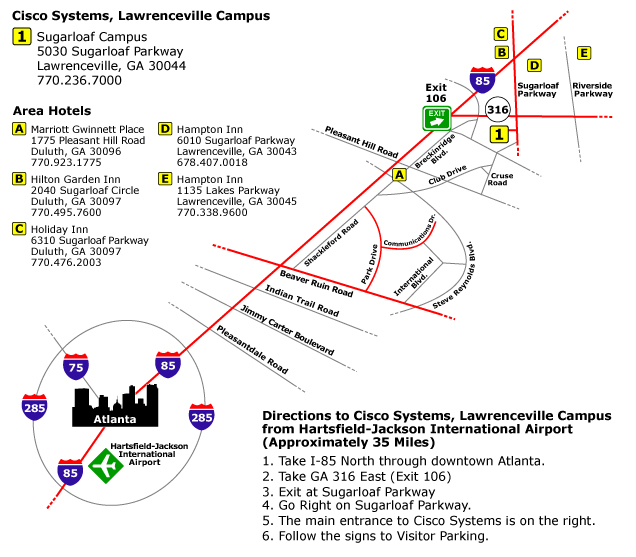 Climate – during JuneMonthly Average values of the temperature and precipitation in Atlanta are given in the table.HotelsThe following list represents the recommended hotels:Marriott Gwinnet Place1775 Pleasant Hill RoadDuluth, GA 30096 
+1 770.923.1775[9.7 km/6 miles ]http://www.marriott.com/hotels/travel/atlgp-atlanta-marriott-gwinnett-place/ Hilton Garden Inn2040 Sugarloaf CircleDuluth, GA 30097+1.770495.7600[6.4 km/4 miles]http://hiltongardeninn.hilton.com/en/gi/hotels/index.jhtml?ctyhocn=ATLGSGI Holiday Inn6310 Sugarloaf ParkwayDuluth, GA 30097+1.770.476.2003[4.8 km/3 miles]http://www.holidayinn.com/hotels/us/en/duluth/atldu/hoteldetail?siclientid=1952&pcCrdtd=true Hampton Inn6010 Sugarloaf ParkwayLawrenceville, GA 30043+1.678.407.0018[4.8 km/3 miles]http://hamptoninn.hilton.com/en/hp/hotels/index.jhtml?ctyhocn=ATLDMHX Hampton Inn1135 Lakes ParkwayLawrenceville, GA 30045+1.770.338.9600[4.8 km/3 miles]http://hamptoninn.hilton.com/en/hp/hotels/index.jhtml?ctyhocn=ATLLVHXInternet access and wireless coverageInternet access will be provided by CISCO. It is important to register early to the meeting so the host can set up internet access rights for every participant. More information will be available onsite.Technical assistanceFor any technical issue you might have on site, please contact:Mr Gale Lightfoot 
Tel: 	+1 770 236 7886
Mobile:	+1 678 772 5446
Email: 	lightfg@cisco.com Receptions and coffee breaksThe coffee breaks and lunches will be provided by the host. More information will be made available on site.ElectricityThroughout the U.S. electrical appliances operate from 120V, 60Hz. power supplies with plugs as shown below. It is suggested guests bring their own power converters and wall plug adapters to allow use of international appliances. Hotels typically provide irons, ironing boards and hair dryers in the hotel rooms, so there is no need to bring these items with you.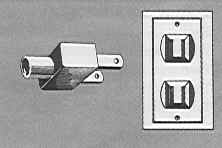 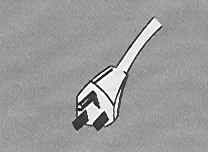 Useful informationContact of the health service at the venuePolice: 911Ambulance: 911Fire: 911Nearest hospital: Gwinnett Medical Center [1000 Medical Center Boulevard; Lawrenceville, GA 30046; Phone: 678-312-1000. For general questions call 1-678-312-1000. Web site: http://www.gwinnettmedicalcenter.org/]PharmaciesMost medicines are readily available at pharmacies. If needed, please check on site with Mr Gale Lightfoot. Currency exchangeThe currency in USA is dollar; please check the currency exchange rate in the local bank system or you can have as a reference the following link: http://www.xe.com/Additional informationGeneral information about Atlanta/Lawrenceville, Georgia (USA) at:Atlanta: http://www.atlanta.com/Lawrenceville: http://www.visitlawrenceville.com/ Contact personMr Gale Lightfoot
Tel: +1 770 236 7886
Mobile: +1 678 772 5446
Email: lightfg@cisco.comANNEX 2 – INVITATION LETTER REQUEST FORMAll foreign visitors entering the United States of America (USA) must have a valid passport. Visitors from countries whose citizens require a visa should at the earliest time and well in advance of travel apply for a visa at a US Embassy or consulate. You may need a letter of invitation from the USA host, which you will need to present to the USA Embassy/Consulate in your area in order to obtain your visa. The visa must be requested at least four (4) weeks before the date of beginning of the meeting and obtained from the office (embassy or consulate) representing the United States of America in your country or, if there is no such office in your country, from the one that is closest to the country of departure. In order to obtain the invitation letter, please:Fill out the form belowSend it to (please reference “Invitation letter request for ITU-T FG SmartCable meeting and SG9 Rapporteurs meetings” as the subject):Mr Gale Lightfoot Tel: 	+1 770 236-7886 Email: 	lightfg@cisco.com(It is recommended to scan your passport page and email it to us so that it is discernible and can be used).(Please do not forget to attach a copy of your passport photograph page before sending.)In order to receive an invitation letter, your information should be provided to the host before 10 May 2013.ANNEX 3 – Draft meeting plan
Draft timetable of FG Smart Cable & SG9 Interim Rapporteurs meeting (Atlanta, 10-14 June 2013)SESSION TIMES (unless otherwise noted):Session 1: 0930-1045; Session 2: 1115-1230; Session 3: 1430-1545; Session 4: 1615-1730; Evening Sessions: 1800-1915QuestionRapporteurAssociate1/9Shigeyuki Sakazawa 
sh-sakazawa@kddi.comYangsu Kim
kimys@etri.re.kr3/9Han-Seung Koo
koohs@etri.re.krShigenobu Masaya
m-shigenobu@jlabs.or.jp 4/9Masaru Takechi
takechi.m-fa@nhk.or.jp Aguinaldo Boquimpani
aguinaldo.boquimpani@yahoo.com5/9Mayumi Matsumoto
matsumoto@jlabs.or.jpDong Wang
wang.dong@zte.com.cn6/9Satoshi Miyaji
sa-miyaji@kddi.com7/9Tae Kyoon Kim
tkkim@etri.re.krOuyang Feng
ouyangfeng@abs.ac.cn 8/9Gale Lightfoot
lightfg@cisco.comLakshmi Raman
lakshmigraman@yahoo.com9/9Shaibal Chakrabarty
shaibalc@cisco.com Jiansheng Zhang
zhangjs@chinabtn.com 10/9Tomohiko Takahashi
tk-takahashi@kddi.comJuneAverage Max Temperature83°F/28°CAverage Minimum Temperature63°F/17°CAverage Precipitation11.9cmCompanyApplicant Information Mr          Ms      Mrs        Mr          Ms      Mrs       Applicant InformationApplicant InformationDate of birth : Date of birth : Date of birth : Applicant InformationIs this your first visit to USA?Is this your first visit to USA?Is this your first visit to USA?__  Yes   ___  No__  Yes   ___  NoApplicant InformationIf the country in which you'll obtain your visa is different from your nationality, please indicate it here:If the country in which you'll obtain your visa is different from your nationality, please indicate it here:If the country in which you'll obtain your visa is different from your nationality, please indicate it here:If the country in which you'll obtain your visa is different from your nationality, please indicate it here:If the country in which you'll obtain your visa is different from your nationality, please indicate it here:AddressPlaces to visit after entryDate of arrival in USADate of arrival in USADate of departure from USADate of departure from USAMon 10 JuneMon 10 JuneMon 10 JuneMon 10 JuneMon 10 JuneTue 11 JuneTue 11 JuneTue 11 JuneTue 11 JuneTue 11 JuneWed 12 JuneWed 12 JuneWed 12 JuneWed 12 JuneWed 12 JuneThu 13 JuneThu 13 JuneThu 13 JuneThu 13 JuneThu 13 JuneFriday 14 JuneFriday 14 JuneFriday 14 JuneFriday 14 JuneAMAMPMPMEAMAMPMPMEAMAMPMPMEAMAMPMPMEAMAMPMPMFG SmartCableXXXXXXXXQ1/9 XXQ3/9 XXXQ4/9XXXXXXXXXXXXQ6/9 XXXQ7/9XXQ8/9XXQ9/9XXQ10/9XXXXXJoint Q1, 7/9XXXXJoint Q5, 8, 9/9XXXXXRepresents a meeting session.ERepresents a evening session (starts at 1800)